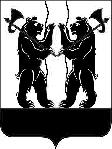 АДМИНИСТРАЦИЯЯРОСЛАВСКОГО МУНИЦИПАЛЬНОГО РАЙОНАП О С Т А Н О В Л Е Н И Е29.12.2017                                                                                                                             № 4437Об утверждении размера платыза предоставление сведений,содержащихся в информационнойсистеме обеспечения градостроительнойдеятельности в ЯМР на 2018 годВ соответствии с постановлением Правительства Российской Федерации   от 09 июня 2006 г. № 363 «Об информационном обеспечении градостроительной деятельности», приказом министерства экономического развития и торговли Российской Федерации от 26.02.2007 № 57 «Об утверждении Методики определения размера платы за предоставление сведений, содержащихся в информационной системе обеспечения градостроительной деятельности», Администрация района постановляет:1. Утвердить следующие размеры платы за предоставление сведений, содержащихся в информационной системе обеспечения градостроительной деятельности в ЯМР на 2018 год:1.1. За предоставление сведений, содержащихся в одном разделе информационной системы обеспечения градостроительной деятельности, -              в размере 1 000 рублей;1.2. За предоставление копии одного документа, содержащегося                       в информационной системе обеспечения градостроительной деятельности, -            в размере 100 рублей.2. Опубликовать постановление в газете «Ярославский агрокурьер».3. Контроль за исполнением постановления возложить на первого заместителя Главы Администрации ЯМР.4. Постановление вступает в силу с 01.01.2018.Глава Ярославского муниципального района						      Н.В.Золотников